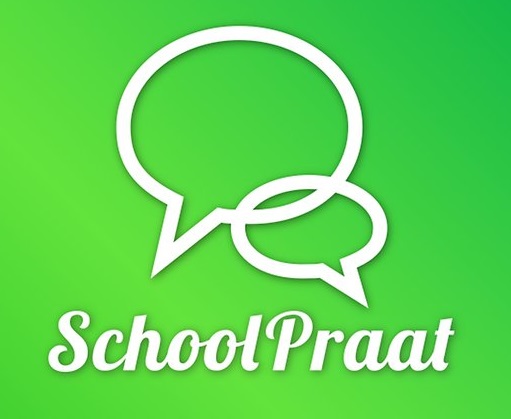 Infobrief nieuwe gebruikers SchoolPraatBeste ouders/verzorgers,SchoolPraat is een slim systeem waarmee onze school op een snelle en gemakkelijke manier met u communiceert. Zo kan school een pushbericht sturen als er iets te melden valt. U vindt op de app de jaarkalender, nieuws, nieuws uit de groepen, informatie over het team, foto’s en video’s (uiteraard alleen bereikbaar met een code) enzovoort. Zo bent u altijd direct op de hoogte van wat er binnen school gebeurt. 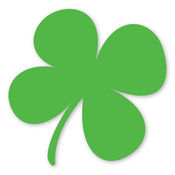 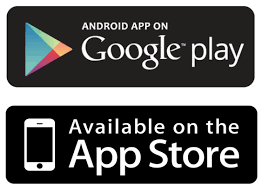 
U kunt de app downloaden op Apple en Android smartphones en op een tablet. Installatie voor iOS toestellen en Android toestellen:
1. Open de App Store app op uw Apple toestel (iPad of iPhone) of de Google Play Store (Android toestellen)
2. Vul in de zoekbalk  obs De Kroosduiker in;
3. U installeert de app (zie afbeelding hierboven, klavertje vier), net zoals iedere andere app, op uw toestel;
4. Open na installatie de applicatie  obs de kroosduiker
5. Zodra de app geopend is, ziet u het Nieuwsoverzicht. Op deze pagina staan alle nieuwsberichten vermeld die te maken hebben met de school
6. Als u op het instellingen icoontje klikt (rechtsboven, het tandwieltje) kunt u de groepen selecteren van wie u pushberichten wilt ontvangen;
7. Als u op de drie strepen linksboven klikt, komt u terecht in het menu.  Bij het submenu Nieuws uit de groepen  kunt u informatie over een specifieke groep lezen. Bij het submenu Foto’s en video’s kunt u foto’s en filmpjes bekijken behorende bij de gekozen groep. De code is op te vragen bij de leerkracht, dit i.v.m. de privacy. ‘
